استعن بالله تعالى، ثم ابدأ الحل: السؤال الأول     لكل فقرة مما يلي أربعة إجابات واحدة فقط منها صحيحة ،اختر بالإشارة عليها :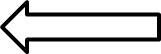   السؤال الثاني ضع علامة  (       )  أمام العبارة الصحيحة و علامة (         )  أمام العبارة الخطأ :   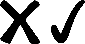 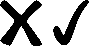    يتبع الصفحة التالية              السؤال الثالث       أكمل الفراغات التالية :1) احسب الزمن المنقضي :                      5:18 مساء    الى  7:40 مساء ـــــــــــــــــــــــــــــــــــــــــــــــــــــــــــــــــــــــــــــــــــــــــــــــــــــــــــــــــــــــــــــــــــــــــــــــــــــــــــــــــــــــــــــــــــــــــــــــــــــــــــــــــــــــــــــــــــــــــــــــــــــــــــــــــــــــــــــــــــــــــــــــــــــــــــــــــــــــــــــــــــــــــــــــــــــــــــــــــــــــــــــــــــــــــــــــــــــــــــــــــــــــــــــــــــــــــــــــــــــــــــــــــــــــــــــــــــــــــــــــــــــــــــــــــــــــــــــــــــــــــــــــــــــــــــــــــــــــــــــــــــــــــــــــــــــــــــــــــــــــــــــــــــــــــــــــــــــــــــــــــــــــــــــــــــــــــــــــــــــــــــــــــــــــــــــــــــــــــــــــــــــــــــــــــــــــــــــــــــــــــــــــــــــــــــــــــــــــــــــــــــــــــــــــــــــــــــــــــــــــــــــــــــــــــــــــــــــــــــــــــــــــــــــــــــــــــــــــــــــــــــــــــــــــــــــــــــــــــــــــــــــــــــــــــــــــــــــــــــــــــــــــــــــــــــــــــــــــــــــــــــــــــــــــــــــــــــــــــــــــــــــــــــــــــــــــــــــــــــــــــــــــــــــــــــــــــــــــــــــــــــــــــــــــــــــــــــــــــــــــــــــ2) حدد أنواع المستقيمات التالية ( متعامدان ، متوازيان ، متعامدان )3) ارسم الشكل التالي بالانعكاس حول المحور  ثم اكتب الأزواج المرتبة للروؤس الجديدة:الرؤوس الجديدة: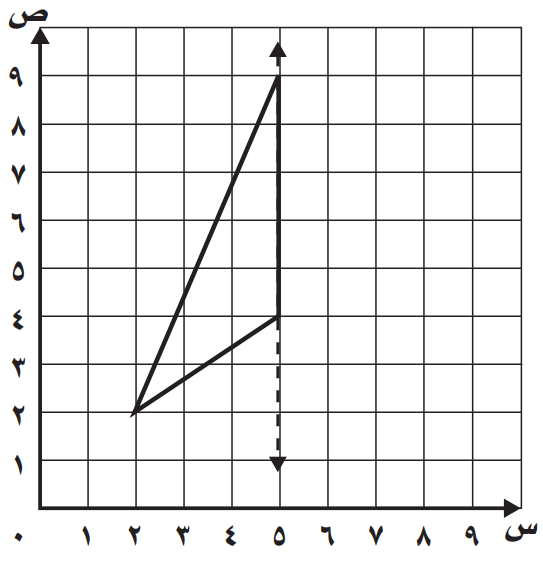  ( ..................) ،  (.....................)،   ( .....................) ـــــــــــــــــــــــــــــــــــــــــــــــــــــــــــــــــــــــــــــــــــــــــــــــــــــــــــــــــــــــــــــــــــــــــــــــــــــــــــــــــــــــــــــــــــــــــــــــــــــــــــــــــــــــــــــــــــــــــــــــــــــــــــــــــــــــــــــــــــــــــــــــــــــــــــــــــــــــــــــــــــــــــــــــــــــــــــــــــــــــــــــــــــــــــــــــــــــــــــــــــــــــــــــــــــــــــــــــــــــــــــــــــــــــــــــــــــــــــــــــــــــــــــــــــــــــــــــــــــــــــــــــــــــــــــــــــــــــــــــــــــــــــــــــــــــــــــــــــــــــــــــــــــــــــــــــــــــــــــــــــــــــــــــــــــــــــ4) احسب مايلي: انتهت الأسئلة تمنياتي بالتوفيق للجميع ...معلم/ة المادة /المملكة العربية السعوديةوزارة التعليممكتب التعليم المدرسة: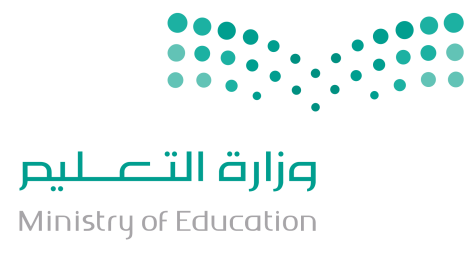  المادة: رياضيات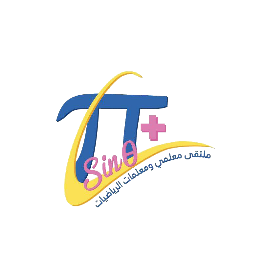          الصف: خامس ابتدائي        الزمن: ساعتان ونصف              عدد الصفحات: 3 صفحات أسئلة اختبار نهاية الفصل الدراسي الثالث (الدور الأول) من العام الدراسي 1444هـأسئلة اختبار نهاية الفصل الدراسي الثالث (الدور الأول) من العام الدراسي 1444هـأسئلة اختبار نهاية الفصل الدراسي الثالث (الدور الأول) من العام الدراسي 1444هـاسم الطالب\ـة:التوقيعالدرجةالمصحح\ـةأ/ المراجع\ـةأ/1أوجد ناتج جمع الكسرين :    +    =أوجد ناتج جمع الكسرين :    +    =أوجد ناتج جمع الكسرين :    +    =أوجد ناتج جمع الكسرين :    +    =أوجد ناتج جمع الكسرين :    +    =أوجد ناتج جمع الكسرين :    +    =أوجد ناتج جمع الكسرين :    +    =أبجد2 ناتج جمع الكسرين   +   = ناتج جمع الكسرين   +   = ناتج جمع الكسرين   +   = ناتج جمع الكسرين   +   = ناتج جمع الكسرين   +   = ناتج جمع الكسرين   +   = ناتج جمع الكسرين   +   =أبجد3تكتب أربعة  أخماس ناقص خُمسين : تكتب أربعة  أخماس ناقص خُمسين : تكتب أربعة  أخماس ناقص خُمسين : تكتب أربعة  أخماس ناقص خُمسين : تكتب أربعة  أخماس ناقص خُمسين : تكتب أربعة  أخماس ناقص خُمسين : تكتب أربعة  أخماس ناقص خُمسين : أ  -  ب +  
ج - 
د + 4 أبسط صورة للكسر  أبسط صورة للكسر  أبسط صورة للكسر  أبسط صورة للكسر  أبسط صورة للكسر  أبسط صورة للكسر  أبسط صورة للكسر أبجد5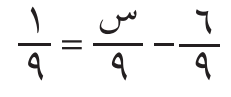 قيمة  س التي تجعل الجملة التالية صحيحة هي : قيمة  س التي تجعل الجملة التالية صحيحة هي : قيمة  س التي تجعل الجملة التالية صحيحة هي : قيمة  س التي تجعل الجملة التالية صحيحة هي : قيمة  س التي تجعل الجملة التالية صحيحة هي : قيمة  س التي تجعل الجملة التالية صحيحة هي : قيمة  س التي تجعل الجملة التالية صحيحة هي : أس= 4بس= 2جس= 5دس= 36الوحدة المناسبة لقياس المسافة بين مكة و الرياض  هي: الوحدة المناسبة لقياس المسافة بين مكة و الرياض  هي: الوحدة المناسبة لقياس المسافة بين مكة و الرياض  هي: الوحدة المناسبة لقياس المسافة بين مكة و الرياض  هي: الوحدة المناسبة لقياس المسافة بين مكة و الرياض  هي: الوحدة المناسبة لقياس المسافة بين مكة و الرياض  هي: الوحدة المناسبة لقياس المسافة بين مكة و الرياض  هي: أمبسمججم دكلم7العدد المناسب في الفراغ التالي :       77 كلم  = .......  مالعدد المناسب في الفراغ التالي :       77 كلم  = .......  مالعدد المناسب في الفراغ التالي :       77 كلم  = .......  مالعدد المناسب في الفراغ التالي :       77 كلم  = .......  مالعدد المناسب في الفراغ التالي :       77 كلم  = .......  مالعدد المناسب في الفراغ التالي :       77 كلم  = .......  مالعدد المناسب في الفراغ التالي :       77 كلم  = .......  مأ770ب7700ج77000د778العدد المناسب في الفراغ التالي :    40 ل = .......  ملالعدد المناسب في الفراغ التالي :    40 ل = .......  ملالعدد المناسب في الفراغ التالي :    40 ل = .......  ملالعدد المناسب في الفراغ التالي :    40 ل = .......  ملالعدد المناسب في الفراغ التالي :    40 ل = .......  ملالعدد المناسب في الفراغ التالي :    40 ل = .......  ملالعدد المناسب في الفراغ التالي :    40 ل = .......  ملأ0,40ب40ج400د400009العدد المناسب في الفراغ التالي :  3600  ث ( ثانية ) = ......... د ( دقيقة )العدد المناسب في الفراغ التالي :  3600  ث ( ثانية ) = ......... د ( دقيقة )العدد المناسب في الفراغ التالي :  3600  ث ( ثانية ) = ......... د ( دقيقة )العدد المناسب في الفراغ التالي :  3600  ث ( ثانية ) = ......... د ( دقيقة )العدد المناسب في الفراغ التالي :  3600  ث ( ثانية ) = ......... د ( دقيقة )العدد المناسب في الفراغ التالي :  3600  ث ( ثانية ) = ......... د ( دقيقة )العدد المناسب في الفراغ التالي :  3600  ث ( ثانية ) = ......... د ( دقيقة )أ6 دقيقة ب60 دقيقةج10 دقائقد600 دقيقة10يسمى الشكل التالي :  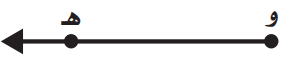 يسمى الشكل التالي :  يسمى الشكل التالي :  يسمى الشكل التالي :  يسمى الشكل التالي :  يسمى الشكل التالي :  يسمى الشكل التالي :  أمستقيم وهـ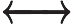 ب نصف مستقيم وهـجقطعة مستقيمة وهـدمستوى وهـ11عدد الزوايا الحادة في الشكل التالي : 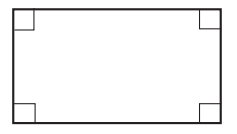 عدد الزوايا الحادة في الشكل التالي : عدد الزوايا الحادة في الشكل التالي : عدد الزوايا الحادة في الشكل التالي : عدد الزوايا الحادة في الشكل التالي : عدد الزوايا الحادة في الشكل التالي : عدد الزوايا الحادة في الشكل التالي : أصفرب2ج1د312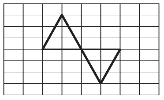  يسمى التحويل الهندسي التالي :  يسمى التحويل الهندسي التالي :  يسمى التحويل الهندسي التالي :  يسمى التحويل الهندسي التالي :  يسمى التحويل الهندسي التالي :  يسمى التحويل الهندسي التالي :  يسمى التحويل الهندسي التالي : أإنسحاببإنعكاسجدوراندمستوى13تقع النقطة  (  د )   عند الزوج المرتب :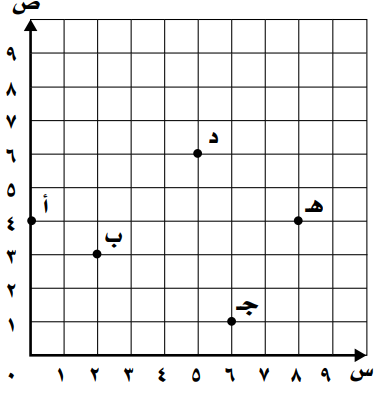 تقع النقطة  (  د )   عند الزوج المرتب :تقع النقطة  (  د )   عند الزوج المرتب :تقع النقطة  (  د )   عند الزوج المرتب :تقع النقطة  (  د )   عند الزوج المرتب :تقع النقطة  (  د )   عند الزوج المرتب :تقع النقطة  (  د )   عند الزوج المرتب :أ(5،5 )ب(3،5 )ج(6،5 )د(5،4 )14محيط المضلع التالي يساوي :             12م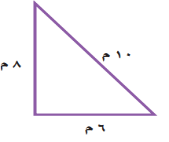                                                     10 م                                        7 ممحيط المضلع التالي يساوي :             12م                                                    10 م                                        7 ممحيط المضلع التالي يساوي :             12م                                                    10 م                                        7 ممحيط المضلع التالي يساوي :             12م                                                    10 م                                        7 ممحيط المضلع التالي يساوي :             12م                                                    10 م                                        7 ممحيط المضلع التالي يساوي :             12م                                                    10 م                                        7 ممحيط المضلع التالي يساوي :             12م                                                    10 م                                        7 مأ24 م ب28 مج14 م د29 م15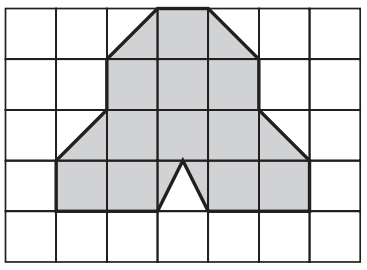  تقدير مساحة الشكل التالي:  تقدير مساحة الشكل التالي:  تقدير مساحة الشكل التالي:  تقدير مساحة الشكل التالي:  تقدير مساحة الشكل التالي:  تقدير مساحة الشكل التالي:  تقدير مساحة الشكل التالي: أ15 وحدة مربعةب10 وحدة مربعةج17 وحدة مربعةد14 وحدة مربعة16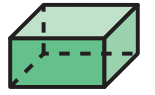 من صفات الشكل الثلاثي الابعاد  من صفات الشكل الثلاثي الابعاد  من صفات الشكل الثلاثي الابعاد  من صفات الشكل الثلاثي الابعاد  من صفات الشكل الثلاثي الابعاد  من صفات الشكل الثلاثي الابعاد  من صفات الشكل الثلاثي الابعاد  أله ستة أوجه مستطيلة بله قاعدتان دائريتان متطابقتان ومتوازيتانجله قاعدة مثلثية واحدة دله قاعدتان مثلثتا الشكلمالعبارة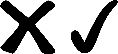 1يسمى إزاحة شكل دون تدويره ولا ينتج عن ذلك تغيير في قياساته ولاشكله ( الانسحاب )2 الشكل الرباعي هو مضلع له 4 أضلاع ولايوجد فيه زوايا .3تسمى النقطة ( 0، 0 )  نقطة الأصل  في المستوى الإحداثي 4لحل مسألة رياضية أتبع خطوات حلها بالترتيب التالي :               ( أخطط – أفهم -أتحقق – أحل ).5عند المقارنة بين الوحدتين التالية تكون :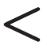  6000 كلم               60  م  6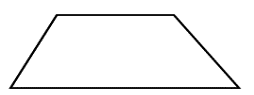  الشكل التالي جميع أضلاعة متطابقة وزواياه قائمة . 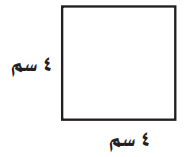 أ ) احسب مساحة المربع ب) احسب حجم المنشور 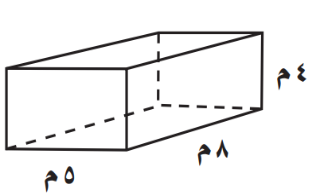 